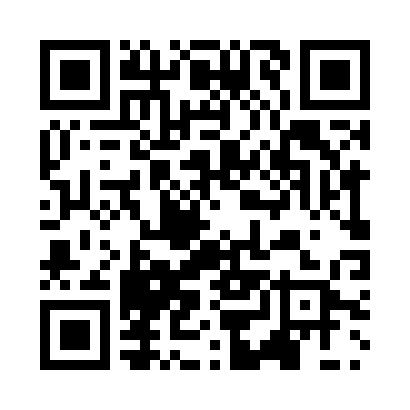 Prayer times for Anloy, BelgiumWed 1 May 2024 - Fri 31 May 2024High Latitude Method: Angle Based RulePrayer Calculation Method: Muslim World LeagueAsar Calculation Method: ShafiPrayer times provided by https://www.salahtimes.comDateDayFajrSunriseDhuhrAsrMaghribIsha1Wed3:556:151:365:388:5811:082Thu3:526:131:365:389:0011:113Fri3:496:111:365:399:0111:144Sat3:466:101:365:399:0311:165Sun3:436:081:365:409:0411:196Mon3:406:061:365:419:0611:227Tue3:366:051:365:419:0711:258Wed3:336:031:365:429:0911:289Thu3:306:021:365:429:1011:3010Fri3:276:001:365:439:1211:3311Sat3:235:591:355:439:1311:3612Sun3:205:571:355:449:1511:3913Mon3:205:561:355:459:1611:4214Tue3:195:541:355:459:1711:4415Wed3:195:531:355:469:1911:4416Thu3:185:511:365:469:2011:4517Fri3:185:501:365:479:2211:4618Sat3:175:491:365:479:2311:4619Sun3:175:481:365:489:2411:4720Mon3:165:461:365:489:2611:4821Tue3:165:451:365:499:2711:4822Wed3:155:441:365:499:2811:4923Thu3:155:431:365:509:2911:4924Fri3:155:421:365:509:3111:5025Sat3:145:411:365:519:3211:5026Sun3:145:401:365:519:3311:5127Mon3:145:391:365:529:3411:5228Tue3:135:381:365:529:3511:5229Wed3:135:371:375:539:3611:5330Thu3:135:361:375:539:3811:5331Fri3:135:361:375:549:3911:54